1.	PURPOSE OF THE REPORT To seek Cabinet approval of 2019/20 Neighbourhood Plans.PORTFOLIO RECOMMENDATIONSThat Cabinet approves 2019/20 My Neighbourhood Plans.REASONS FOR THE DECISION3.1	This report is the annual presentation of My Neighbourhood Plans for Cabinet approval for 2019/20. 	CORPORATE PRIORITIES4.1    The report relates to the following corporate priorities: Projects relating to People in the Corporate Plan:BACKGROUND TO THE REPORTThe Council has five Neighbourhood Forums across the Borough, each with its own My Neighbourhood Plan, containing project to deliver local priorities.  Plans contain a mixture of projects - high and low cost, long and short term delivery, and a mix of capital works and community based schemes.A range of projects have been delivered in all of the My Neighbourhood areas. The plans remain ‘live’ and are updated as projects are completed.  Reserve projects, i.e. ideas for inclusion on My Neighbourhood Plans are continually sought via members and residents. PROPOSALS (e.g. RATIONALE, DETAIL, FINANCIAL, PROCUREMENT)My Neighbourhood Plans have been revisited and worked through.  It remains important that each plan carries a balance of projects, in order to manage the capacity of relevant services.  This usually includes one or more large scale / long term scheme, complemented by a measured number of operational initiatives which can progress concurrently. Proposed Neighbourhood Plans are attached to this report.  CONSULTATION CARRIED OUT AND OUTCOME OF CONSULTATIONConsultation in relation to the My Neighbourhood approach is ongoing, with feedback sought continually via forums, social media and events.  Strong working relationships with many community groups, including schools, churches, businesses, county and parish councils also provide effective channels of consultation around local business needs and potential improvement projects. ALTERNATIVE OPTIONS CONSIDERED AND REJECTEDEach project contained in the My Neighbourhood Plans is subject to an options appraisal assessing value for money, engagement in delivery and fit with the Corporate Plan. Financial implicationsEach My Neighbourhood Forum has an annual allocation of core revenue funds, calculated proportionately on the number of members.  The collective total of £25,000 is included within the Council’s overall budget.2019/20 core funds for forums are:LEGAL IMPLICATIONS10.1  There are no legal implications arising directly from this report. Human Resources and Organisational Development implicationsIt is anticipated that plans will be delivered within existing staffing resources.  Any potential changes or additional needs will be subject to further discussion and decision making. Detailed delivery programmes will need to be drawn up to ensure in year delivery and alignment of project delivery to staffing resources.  ICT/technology implicationsThere are no ICT or technology implications arsing directly from this report.Property and Asset Management implicationsThere are no property or asset management implications arsing directly from this report.RISK MANAGEMENTEach of the projects contained in the Neighbourhood Plans has an element of risk; through the scoping process and discussions with Forums Chairs and Lead Members, an assessment is carried out as to the level of risk and potential mitigation.A scoring matrix which each project is assessed against measures viability, value for money, impact and the degree of community involvement in delivery.For projects with higher risk, e.g. events, a full risk assessment is carried out; where appropriate, with partners in a multi-agency approach.  Borough wide, support given through Neighbourhood Forums with event management enables community groups to successfully deliver local events.EQUALITY AND DIVERSITY IMPACTProjects contained within the Neighbourhood Plans are designed to be inclusive, accessible and bring communities together.An Equality Impact Assessment has been carried out for each of the plans; there are no potential negative impacts on any of the protected groups.RELEVANT DIRECTORS RECOMMENDATIONS That Cabinet approves 2019/20 My Neighbourhood Plans.COMMENTS OF THE STATUTORY FINANCE OFFICERDetailed delivery programmes will need to be drawn up to ensure in year delivery and       alignment of project delivery to finances approved in the Corporate Plan and Medium Term Financial Strategy.
Projects will be subject to further Cabinet approval of capital and revenue if this goes outside the current neighbourhood allocations.COMMENTS OF THE MONITORING OFFICERThere are no concerns from a Monitoring Officer perspective.BACKGROUND DOCUMENTSEquality Impact Assessments for 2019/20 Neighbourhood Plans20.	APPENDICES20.1	Appendix A - My Neighbourhood Plans 2019/24Leadership Team Member’s Name: Jennifer MullinJob Title: Director of Neighbourhoods and DevelopmentREPORT TO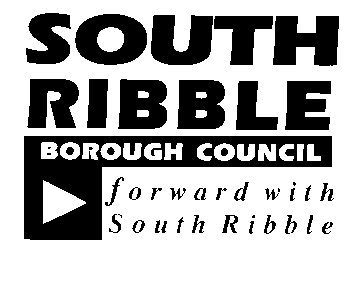 ONONCABINET20 March 201920 March 2019TITLEPORTFOLIOPORTFOLIOREPORT OFMy Neighbourhood Approach 2019/20Regeneration and LeisureRegeneration and LeisureDirector of Neighbourhoods & DevelopmentIs this report a KEY DECISION (i.e. more than £100,000 or impacting on more than 2 Borough wards?)Is this report on the Statutory Cabinet Forward Plan?Is the request outside the policy and budgetary framework and therefore subject to confirmation at full Council? Is this report confidential?Is this report a KEY DECISION (i.e. more than £100,000 or impacting on more than 2 Borough wards?)Is this report on the Statutory Cabinet Forward Plan?Is the request outside the policy and budgetary framework and therefore subject to confirmation at full Council? Is this report confidential?YesYesNoNoYesYesNoNoYesYesNoNoExcellence and Financial SustainabilityHealth and Wellbeing√Place√People √AreaMembersAnnual BudgetCentral7£3500Eastern12£6000Leyland14£7000Penwortham10£5000Western Parishes7£3500TOTAL50£25,000Report Author:Telephone:Date:Rebecca Heap01772 62527615 February 2019